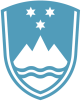 Statement bythe Republic of Sloveniaat the39th Session of the UPR Working Group – Review of GreeceGeneva, 1 November 2021Madame President,Slovenia wishes to commend the delegation of Greece for their presentation today and their commitment to the UPR process.Slovenia would like to make the following recommendations:to ratify the UNESCO Convention against Discrimination in Education, as previously recommended;and to ratify the Optional Protocol to the International Covenant on Economic, Social and Cultural Rights (OP-ICESCR).Slovenia commends Greece for their efforts to mitigate the consequences of austerity measures on the most vulnerable groups of population and would propose to sign OP-ICESCR as a further step.We also note the improvement of educational system, which is listed among the main priorities of the Government in the field of human rights. We would recommend the authorities to strengthen the efforts by adopting a coherent strategy on inclusive educational system with allocation of additional funds for educational materials, and individualized support for those in need.Thank you.